Instructional Strategies List (Change it Up, Change it Up, Change it Up!)Active Participation
Activity centers
Addressing Special Needs students
Addressing student learning styles
Advance organizers
Anticipatory set
Benchmark testing
Checking for understanding
Classroom routine/management
Comparing similarities and differences Concept Attainment
Connect to prior knowledge/learning Considering Multiple Intelligence
Cooperative Learning
Cueing Students
Generating and testing hypotheses
Giving students examples
Graphic organizers
Dealing with student error
Demonstration
Differentiating Instruction
Direct Instruction
Displaying student work
Drill and practice
Feedback to student
Field trips
Formative Assessment
Grouping students
Guest Speakers
Guided Practice
Hands-on activities
Homework
Identify key words for students
Independent practice
Individual work
Jigsaw
KWL- Know, Want to know, Learn
Learning centers
Lecture/presentations
Metacognition
Modeling
Monitoring and adjusting
Monitoring student work
Motivation strategies (level of concern) Nonlinguistic representations
Note taking by students
Oral Reading Organization of class Peer coaching/tutoring Pneumonic device Portfolios Praise/recognition Probing questions Provide flexible time on assessments QAR- Question and Response Questioning Strategies Volunteer vs. non-volunteer o Call out
o Choral
o Pair/share Quiet time/rest time Reciprocal teaching Re-focus students to learning Round robin reading SDAIE (Specifically Designed Academic Instruction in English) Shadowing Small group instruction Story mapping Student demonstrations to class Student projects Student use of planners Student worksheets Students making predictions Summary/Closure Sustained Silent Reading (SSR) Timed reading Transition Use audiotape of readings Use of advanced organizers Use of manipulatives Use of media/videos Use of rubrics Use of technology Use of visuals (overhead projector, easel pads, white board, etc.) Use of walls to extend learning Using higher level thinking skills Vocabulary development Volunteer vs. Non-Volunteers Wait time Whole group instruction DIRECT INSTRUCTIONStructured OverviewLectureExplicit TeachingDrill & PracticeCompare and ContrastDidactic QuestionsDemonstrationsGuided and Shared – reading, listening, viewing, thinkingINTERACTIVE INSTRUCTIONDebatesRole PlayingPanelsBrainstormingPeer Partner LearningDiscussionLaboratory GroupsThink, Pair, ShareCooperative Learning GroupsJigsawProblem SolvingStructured ControversyTutorial GroupsInterviewingConferencingINDIRECT INSTRUCTIONProblem SolvingCase StudiesReading for MeaningInquiryReflective DiscussionWriting to InformConcept FormationConcept MappingConcept AttainmentCloze ProcedureINDEPENDENT STUDYEssaysComputer Assisted InstructionJournalsLearning LogsReportsLearning Activity PackagesCorresponding LessonsLearning ContractsEXPERIENTIAL LEARNINGField TripsNarrativesConducting ExperimentsSimulationsGamesStorytellingFocused ImagingField ObservationsRole playingModel BuildingSurveysINSTRUCTIONAL SKILLSExplainingDemonstratingQuestioningWait TimeTo know more about the listed instructional strategies, click on this link :  http://olc.spsd.sk.ca/De/PD/instr/categ.html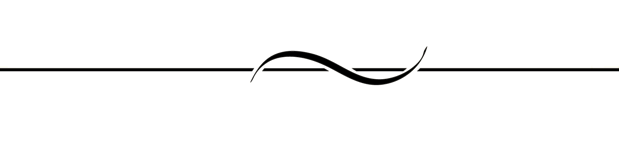 Here are other useful websites on Instructional Strategies :http://www.beesburg.com/edtools/glossary.htmlThis site currently contains 1271 strategies and methods!http://www.teachthought.com/teaching/50-teaching-strategies-to-jumpstart-your-teacher-brain/http://www.readingrockets.org/strategiesThis library of teaching strategies provides teachers with effective, research-based classroom strategies to help build and strengthen literacy skills in the following areas: print awareness, phonological awareness, phonics, fluency, vocabulary, comprehension, and writing.http://www.aft.org/pdfs/teachers/teach11materials/t11_providingh3.pdfMost of these actives can also be thought of as engagement strategies in addition to assessing what students know and can do. https://jenniferbarnett.wikispaces.com/Active+Learning+StrategiesThe following list of teaching strategies can be very helpful in planning a lesson where constant formative assessment is used to determine student mastery of content while teaching. This is by no means an exhaustive list, but there should be enough here to get you going in a new direction!http://www.crlt.umich.edu/tstrategies/tsllchttp://www.crlt.umich.edu/sites/default/files/resource_files/Active%20Learning%20Continuum.pdf